Что такое грипп и в чем  его опасность?
Грипп — это инфекционное заболевание, заболеть которым может любой человек. Возбудителем гриппа является вирус, который от инфицированных людей попадает в носоглотку окружающих.   Большинство людей болеют гриппом всего лишь несколько дней, но некоторые заболевают серьёзнее, возможно тяжёлое течение болезни, вплоть до смертельных исходов.При гриппе обостряются имеющиеся хронические заболевания, кроме этого, грипп имеет обширный список возможных осложнений:Лёгочные осложнения (пневмония, бронхит). Именно пневмония является причиной большинства смертельных исходов от гриппа.Осложнения со стороны верхних дыхательных путей и ЛОР-органов (отит, синусит, ринит, трахеит).Осложнения со стороны сердечно-сосудистой системы (миокардит, перикардит).Осложнения со стороны нервной системы (менингит, менингоэнцефалит, энцефалит, невралгии, полирадикулоневриты).Чтобы избежать возможных осложнений, важно своевременно проводить профилактику гриппа и правильно лечить само заболевание.
 Грипп и другие острые респираторные вирусные инфекции (ОРВИ) находятся на первом месте по числу заболевающих людей.Несмотря на постоянную борьбу с гриппом, победить грипп человечеству до сих пор не удалось. Ежегодно от осложнений гриппа погибают тысячи человек. Это связано с тем, что        вирус, постоянно меняет свою структуру и новый, измененный вирус, способен поражать человека вновь. Переболевший гриппом человек имеет хороший иммунный барьер, но тем не менее новый измененный вирус, способен легко проникать через этот барьер, так как иммунитета против этого вида вируса пока организм не выработал.Для кого очень опасна встреча с вирусом гриппа?Особо тяжело переносят грипп дети и пожилые люди, для этих возрастных групп очень опасны осложнения, которые могут развиться во время заболевания. Дети болеют гриппом тяжело в связи с тем, что их иммунная система еще не встречалась с данным вирусом, а для пожилых людей, также, как и для людей с хроническими заболеваниями, вирус опасен по причине ослабленной иммунной системы.Группы риска:                 дети;                 люди старше 60 лет;                 больные  хроническими заболеваниями легких (бронхиальная астма, хроническая обструктивная болезнь легких и др.;                 больные  хроническими заболеваниями сердечно-сосудистой системы (врожденные пороки сердца, ишемическая болезнь сердца, сердечная недостаточность);                 больные  хроническими заболеваниями печени (цирроз);                 больныес хроническими заболеваниями почек;                 больные с иммунодефицитными состояниями;                 беременные женщины;                 медицинский персонал;                 работники общественного транспорта, предприятий общественного питания и др.Каким образом происходит заражение гриппом?Грипп очень заразное заболевание. Эта инфекция передается от больного человека здоровому с невидимыми капельками слюны или слизи, которые выделяются во время чихания, кашля и даже во время разговора. Кроме того, вирус гриппа передается через грязные руки.Клиническая картина.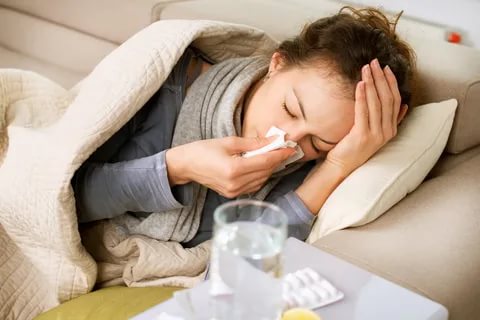 Осложнения гриппа:                 пневмония (вероятность летального исхода 40%);                 энцефалиты, менингиты;                 грипп у беременной женщины может вызвать осложнения беременности, патологии плода;                  обострение хронических заболеваний.Лечение заболевания проводится под контролем врача, который только после осмотра пациента назначает схему лечения и дает другие рекомендации. Больной гриппом должен соблюдать постельный режим, включить в рацион фрукты, овощи, богатые витамином С, морсы, квашеную капусту,рекомендуется обильное питье.Профилактика гриппа.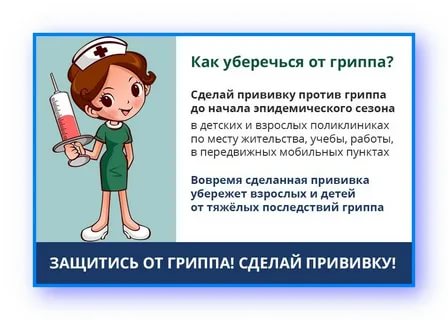 Самым эффективным способом профилактики, по мнению ВОЗ, является вакцинация. Состав вакцины против гриппа меняется ежегодно по рекомендации ВОЗ.Прежде всего, вакцинироваться рекомендуется тем, кто входит в группу риска. Оптимальное время для вакцинации октябрь-ноябрь.  Почему нужна вакцинация от гриппа?                 грипп очень заразен;                 распространяется быстро;                 вызывает серьезные осложнения;                 протекает намного тяжелее других ОРВИ.Вакцинация детей против гриппа возможна, начиная с 6-месячного возраста. Для надежной защиты от гриппа вакцинацию необходимо проводить ежегодно.Можно ли применять вакцину против гриппа у беременных?Применять вакцину против гриппа у беременных необходимо в связи с тем, что они входят в группу риска по развитию тяжелых форм заболевания. Исследования последних лет доказали безопасность вакцинации против гриппа у беременных женщин.При малейших признаках вирусной инфекции – обратитесь к врачу